Springfield School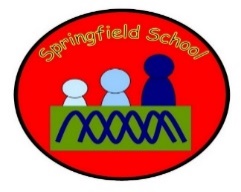 Take the objectives for the LO stickers from this section Progression of Learning Blackbirds Class Medium Term Planning for RE Topic: Wonder Women Lesson 1 ‘link it’ What do we remember about Buddhism?  Brainstorm what we know about Buddhism?Main values of Buddhism Lesson 2 ‘link it’ What do we remember about Sikhism?  Brainstorm what we know about Sikhism?Main values of Sikhism. Lesson 3 ‘learn it’Comparing Buddhism and Sikhism. What are the similarities and differences of Buddhism and Sikhism. Lesson 4 ‘check it’Explore the Easter Story. Learn about Palm Sunday. Lesson 5 ‘check it’Explore the Easter Story. Learn about Good Friday. Lesson 6 ‘ check it’Explore the Easter Story Learning about Easter Sunday and the significance of new life.  Substantive Knowledge  (Content)Disciplinary Knowledge  (Skills) Explore the life of key religious figures and make links with teachings and practices of special significance to followers - 2.1cInvestigate some features of key religious festivals and celebrations and identify similarities and differences - 2.2cResearch some key events in the development of a religious tradition and explain the impact on believers today -2.4cRecall and name different beliefs and practices, including festivals, worship, rituals and ways of life, in order to find out about the meanings behind them.Describe and make connections between different features of the religions and worldviews they study, discovering more about celebrations, worship, pilgrimages and the rituals which mark important points in life, in order to reflect on their significance.‘Link It’ ‘Learn It’‘Check It’ ‘Show It’‘Know It’Previous learning of pupils Previous knowledge of Hinduism Activities provided during lesson Resources Independent activities linked to lesson Resources How will the pupils share knowledge during or end of lessonPhotos and PPT Share and discuss work Retrieve or generalization of learning after lesson Know and celebrate different traditions and world views Compare religions and world views to own transitions and world views  